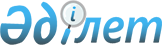 Об утверждении бюджета Кенестуского сельского округа на 2023-2025 годы
					
			С истёкшим сроком
			
			
		
					Решение Темирского районного маслихата Актюбинской области от 29 декабря 2022 года № 288. Прекращено действие в связи с истечением срока
      В соответствии со статьей 9-1 Бюджетного кодекса Республики Казахстан и статьей 6 Закона Республики Казахстан "О местном государственном управлении и самоуправлении в Республике Казахстан" Темирский районный маслихат РЕШИЛ:
      1. Утвердить бюджет Кенестуского сельского округа на 2023–2025 годы согласно приложениям 1, 2 и 3 к настоящему решению, в том числе на 2023 год в следующих объемах:
      1) доходы – 54 981 тысяч тенге, в том числе:
      налоговые поступления – 4801 тысяч тенге;
      неналоговые поступления – 151 тысяч тенге;
      поступления от продажи основного капитала – 10 тысяч тенге;
      поступления трансфертов – 50 019 тысяч тенге, в том числе:
      субвенция – 31 028 тысяч тенге;
      2) затраты – 55 741,8 тысяч тенге;
      3) чистое бюджетное кредитование – 0 тенге, в том числе:
      бюджетные кредиты – 0 тенге;
      погашение бюджетных кредитов – 0 тенге;
      4) сальдо по операциям с финансовыми активами – 0 тенге,
      приобретение финансовых активов – 0 тенге;
      поступления от продажи финансовых активов государства – 0 тенге;
      5) дефицит (профицит) бюджета – -760,8 тысяч тенге;
      6) финансирование дефицита (использование профицита) бюджета – 760,8 тысяч тенге, в том числе:
      поступление займов – 0 тенге;
      погашение займов – 0 тенге;
      используемые остатки бюджетных средств – 760,8 тысяч тенге.
      Сноска. Пункт 1 – в редакции решения Темирского районного маслихата Актюбинской области от 20.12.2023 № 122 (вводится в действие с 01.01.2023).


      2. Учесть, что в доход бюджета Кенестуского сельского округа зачисляются следующие:
      налоговые поступления:
      подоходный налог, в том числе:
      индвидуальный подоходный налог;
      налоги на собственность, в том числе:
      налоги на имущество;
      земельный налог;
      налог на транспортные средства;
      единый земельный налог;
      внутренние налоги на товары, работы и услуги, в том числе:
      поступления за использование природных и других ресурсов
      неналоговые поступления:
      доходы от государственной собственности, в том числе:
      доходы от аренды имущества, находящегося в государственной собственности;
      другие неналоговые поступления:
      продажа земли.
      3. Принять к сведению и руководству, что в соответствии со статьей 8 Закона Республики Казахстан "О республиканском бюджете на 2023–2025 годы" установлено:
      с 1 января 2023 года:
      1) минимальный размер заработной платы – 70 000 тенге;
      2) минимальный размер пенсии – 53 076 тенге;
      3) месячный расчетный показатель – 3 450 тенге;
      4) величина прожиточного минимума для исчисления размеров базовых социальных выплат – 40 567 тенге.
      4. В соответствии с решением Темирского районного маслихата от 26 декабря 2022 года № 267 "Об утверждении Темирского районного бюджета на 2023–2025 годы" на 2023 год предусмотрен объем субвенций, передаваемых из районного бюджета в бюджет Кенестуского сельского округа в сумме 31 028 тысяч тенге.
      5. Учесть в бюджете Кенестуского сельского округа на 2023 год поступления целевых текущих трансфертов из районного бюджета в сумме 18 991 тысяч тенге.
      Распределение указанных сумм целевых текущих трансфертов определяется на основании решения акима Кенестуского сельского округа.
      Сноска. Пункт 5 – в редакции решения Темирского районного маслихата Актюбинской области от 20.12.2023 № 122 (вводится в действие с 01.01.2023).


      6. Настоящее решение вводится в действие с 1 января 2023 года. Бюджет Кенестуского сельского округа на 2023 год
      Сноска. Приложение 1 – в редакции решения Темирского районного маслихата Актюбинской области от 20.12.2023 № 122 (вводится в действие с 01.01.2023). Бюджет Кенестуского сельского округа на 2024 год Бюджет Кенестуского сельского округа на 2025 год
					© 2012. РГП на ПХВ «Институт законодательства и правовой информации Республики Казахстан» Министерства юстиции Республики Казахстан
				
      Секретарь Темирского районного маслихата 

Б. Шаимов
Приложение 1 к решению Темирского районного маслихата от 29 декабря 2022 года № 288
Категория
Категория
Категория
Категория
Сумма (тысяч тенге)
Класс
Класс
Класс
Сумма (тысяч тенге)
Подкласс
Подкласс
Сумма (тысяч тенге)
Наименование
Сумма (тысяч тенге)
I. Доходы
54 981
1
Налоговые поступления
4801
01
Подоходный налог
1500
2
Индивидуальный подоходный налог
1500
04
Hалоги на собственность
2851
1
Hалоги на имущество
173
3
Земельный налог
20
4
Hалог на транспортные средства
1858
5
Единый земельный налог
800
05
Внутренние налоги на товары, работы и услуги
450
3
Поступления за использование природных и других ресурсов
450
2
Неналоговые поступления
151
01
Доходы от государственной собственности
146
5
Доходы от аренды имущества, находящегося в государственной собственности
146
06
Прочие неналоговые поступления
5
1
Прочие неналоговые поступления
5
3
Поступления от продажи основного капитала
10
03
Продажа земли и нематериальных активов
10
1
Продажа земли
10
4
Поступления трансфертов 
50 019
02
Трансферты из вышестоящих органов государственного управления
50 019
3
Трансферты из районного (города областного значения) бюджета
59 019
Функциональная группа
Функциональная группа
Функциональная группа
Функциональная группа
Функциональная группа
Сумма (тысяч тенге)
Функциональная подгруппа
Функциональная подгруппа
Функциональная подгруппа
Функциональная подгруппа
Сумма (тысяч тенге)
Администратор БП
Администратор БП
Администратор БП
Сумма (тысяч тенге)
Программа
Программа
Сумма (тысяч тенге)
Наименование
Сумма (тысяч тенге)
II. Затраты
 55 741,8
01
Государственные услуги общего характера
 40 414,8
1
Представительные, исполнительные и другие органы, выполняющие общие функции государственного управления
40 414,8
124
Аппарат акима города районного значения, села, поселка, сельского округа
40 414,8
001
Услуги по обеспечению деятельности акима города районного значения, села, поселка, сельского округа
40 179,8
022
Капитальные расходы государственного органа
235
07
Жилищно–коммунальное хозяйство
15 327
3
Благоустройство населенных пунктов
15 327
124
Аппарат акима города районного значения, села, поселка, сельского округа
15 327
008
Освещение улиц в населенных пунктах
4 150
009
Обеспечение санитарии населенных пунктов
1 395
011
Благоустройство и озеленение населенных пунктов
9 782
ІІІ. Чистое бюджетное кредитование
0
Бюджетные кредиты
0
Категория
Категория
Категория
Категория
Сумма (тысяч тенге)
Класс
Класс
Класс
Сумма (тысяч тенге)
Подкласс
Подкласс
Сумма (тысяч тенге)
Наименование
Сумма (тысяч тенге)
5
Погашение бюджетных кредитов
0
01
Погашение бюджетных кредитов
0
1
Погашение бюджетных кредитов, выданных из государственного бюджета
0
Функциональная группа
Функциональная группа
Функциональная группа
Функциональная группа
Функциональная группа
Сумма (тысяч тенге)
Функциональная подгруппа
Функциональная подгруппа
Функциональная подгруппа
Функциональная подгруппа
Сумма (тысяч тенге)
Администратор БП
Администратор БП
Администратор БП
Сумма (тысяч тенге)
Программа
Программа
Сумма (тысяч тенге)
Наименование
Сумма (тысяч тенге)
IV. Сальдо по операциям с финансовыми активами
0
V. Дефицит (профицит) бюджета
-760,8
VІ. Финансирование дефицита (использование профицита) бюджета
760,8
Категория
Категория
Категория
Категория
Сумма (тысяч тенге)
Класс
Класс
Класс
Сумма (тысяч тенге)
Подкласс
Подкласс
Сумма (тысяч тенге)
Наименование
Сумма (тысяч тенге)
8
Используемые остатки бюджетных средств
760,8
01
Остатки бюджетных средств
760,8
1
Свободные остатки бюджетных средств
760,8Приложение 2 к решению Темирского районного маслихата от 29 декабря 2022 года № 288
Категория
Категория
Категория
Категория
Сумма (тысяч тенге)
Класс
Класс
Класс
Сумма (тысяч тенге)
Подкласс
Подкласс
Сумма (тысяч тенге)
Наименование
Сумма (тысяч тенге)
I. Доходы
57 654
1
Налоговые поступления
6 680
01
Подоходный налог
1 000
2
Индивидуальный подоходный налог
1 000
04
Hалоги на собственность
4 580
1
Hалоги на имущество
180
3
Земельный налог
200
4
Hалог на транспортные средства
3 200
5
Единый земельный налог
1 000
05
Внутренние налоги на товары, работы и услуги
1 100
3
Поступления за использование природных и других ресурсов
1 100
2
Неналоговые поступления
 400
01
Доходы от государственной собственности
 150
5
Доходы от аренды имущества, находящегося в государственной собственности
 150
06
Прочие неналоговые поступления
250
1
Прочие неналоговые поступления
250
3
Поступления от продажи основного капитала
400
03
Продажа земли и нематериальных активов
400
1
Продажа земли
400
4
Поступления трансфертов
50 174
02
Трансферты из вышестоящих органов государственного управления
50 174
3
Трансферты из районного (города областного значения) бюджета
50 174
Функциональная группа
Функциональная группа
Функциональная группа
Функциональная группа
Функциональная группа
Сумма (тысяч тенге)
Функциональная подгруппа
Функциональная подгруппа
Функциональная подгруппа
Функциональная подгруппа
Сумма (тысяч тенге)
Администратор БП
Администратор БП
Администратор БП
Сумма (тысяч тенге)
Программа
Программа
Сумма (тысяч тенге)
Наименование
Сумма (тысяч тенге)
II. Затраты
57 654
01
Государственные услуги общего характера
39 114
1
Представительные, исполнительные и другие органы, выполняющие общие функции государственного управления
 39 114
124
Аппарат акима города районного значения, села, поселка, сельского округа
 39 114
001
Услуги по обеспечению деятельности акима города районного значения, села, поселка, сельского округа
 38 614
022
Капитальные расходы государственного органа
500
07
Жилищно-коммунальное хозяйство
10 815
3
Благоустройство населенных пунктов
10 815
124
Аппарат акима города районного значения, села, поселка, сельского округа
10 815
008
Освещение улиц в населенных пунктах
3 296
009
Обеспечение санитарии населенных пунктов
1 442
011
Благоустройство и озеленение населенных пунктов
6 077
13
Прочие
7 725
9
Прочие
7 725
124
Аппарат акима города районного значения, села, поселка, сельского округа
7 725
1
040
Реализация мероприятий для решения вопросов обустройства населенных пунктов в реализацию мер по содействию экономическому развитию регионов в рамках Государственной программы развития регионов до 2025 года
7 725
ІІІ.Чистое бюджетное кредитование
0
Бюджетные кредиты
0
Категория
Категория
Категория
Категория
Сумма (тысяч тенге)
Класс
Класс
Класс
Сумма (тысяч тенге)
Подкласс
Подкласс
Сумма (тысяч тенге)
Наименование
Сумма (тысяч тенге)
5
Погашение бюджетных кредитов
0
01
Погашение бюджетных кредитов
0
1
Погашение бюджетных кредитов, выданных из государственного бюджета
0
Функциональная группа
Функциональная группа
Функциональная группа
Функциональная группа
Функциональная группа
Сумма (тысяч тенге)
Функциональная подгруппа
Функциональная подгруппа
Функциональная подгруппа
Функциональная подгруппа
Сумма (тысяч тенге)
Администратор БП
Администратор БП
Администратор БП
Сумма (тысяч тенге)
Программа
Программа
Сумма (тысяч тенге)
Наименование
Сумма (тысяч тенге)
IV. Сальдо по операциям с финансовыми активами
0
V. Дефицит (профицит) бюджета
0
VІ. Финансирование дефицита (использование профицита) бюджета
0
Категория
Категория
Категория
Категория
Сумма (тысяч тенге)
Класс
Класс
Класс
Сумма (тысяч тенге)
Подкласс
Подкласс
Сумма (тысяч тенге)
Наименование
Сумма (тысяч тенге)
8
Используемые остатки бюджетных средств
0
01
Остатки бюджетных средств
0
1
Свободные остатки бюджетных средств
0Приложение 3 к решению Темирского районного маслихата от 29 декабря 2022 года № 288
Категория
Категория
Категория
Категория
Сумма (тысяч тенге)
Класс
Класс
Класс
Сумма (тысяч тенге)
Подкласс
Подкласс
Сумма (тысяч тенге)
Наименование
Сумма (тысяч тенге)
I. Доходы
58 807
1
Налоговые поступления
6 901
01
Подоходный налог
1 000
2
Индивидуальный подоходный налог
1 000
04
Hалоги на собственность
4 801
1
Hалоги на имущество
180
3
Земельный налог
200
4
Hалог на транспортные средства
3 421
5
Единый земельный налог
1 000
05
Внутренние налоги на товары, работы и услуги
1 100
3
Поступления за использование природных и других ресурсов
1 100
2
Неналоговые поступления
400
01
Доходы от государственной собственности
150
5
Доходы от аренды имущества, находящегося в государственной собственности
150
06
Прочие неналоговые поступления
250
1
Прочие неналоговые поступления
250
3
Поступления от продажи основного капитала
400
03
Продажа земли и нематериальных активов
400
1
Продажа земли
400
4
Поступления трансфертов
51 106
02
Трансферты из вышестоящих органов государственного управления
51 106
3
Трансферты из районного (города областного значения) бюджета
51 106
Функциональная группа
Функциональная группа
Функциональная группа
Функциональная группа
Функциональная группа
Сумма (тысяч тенге)
Функциональная подгруппа
Функциональная подгруппа
Функциональная подгруппа
Функциональная подгруппа
Сумма (тысяч тенге)
Администратор БП
Администратор БП
Администратор БП
Сумма (тысяч тенге)
Программа
Программа
Сумма (тысяч тенге)
Наименование
Сумма (тысяч тенге)
II. Затраты
58 807
01
Государственные услуги общего характера
39 899
1
Представительные, исполнительные и другие органы, выполняющие общие функции государственного управления
39 899
124
Аппарат акима города районного значения, села, поселка, сельского округа
39 899
001
Услуги по обеспечению деятельности акима города районного значения, села, поселка, сельского округа
39 389
022
Капитальные расходы государственного органа
510
07
Жилищно-коммунальное хозяйство
11 029
3
Благоустройство населенных пунктов
11 029
124
Аппарат акима города районного значения, села, поселка, сельского округа
11 029
008
Освещение улиц в населенных пунктах
3 361
009
Обеспечение санитарии населенных пунктов
1 470
011
Благоустройство и озеленение населенных пунктов
6 198
13
Прочие
7 879
9
Прочие
7 879
124
Аппарат акима города районного значения, поселка, села, сельского округа
7 879
040
Реализация мероприятий для решения вопросов обустройства населенных пунктов в реализацию мер по содействию экономическому развитию регионов в рамках Государственной программы развития регионов до 2025 года
7 879
ІІІ.Чистое бюджетное кредитование
0
Бюджетные кредиты
0
Категория
Категория
Категория
Категория
Сумма (тысяч тенге)
Класс
Класс
Класс
Сумма (тысяч тенге)
Подкласс
Подкласс
Сумма (тысяч тенге)
Наименование
Сумма (тысяч тенге)
5
Погашение бюджетных кредитов
0
01
Погашение бюджетных кредитов
0
1
Погашение бюджетных кредитов, выданных из государственного бюджета
0
Функциональная группа
Функциональная группа
Функциональная группа
Функциональная группа
Функциональная группа
Сумма (тысяч тенге)
Функциональная подгруппа
Функциональная подгруппа
Функциональная подгруппа
Функциональная подгруппа
Сумма (тысяч тенге)
Администратор БП
Администратор БП
Администратор БП
Сумма (тысяч тенге)
Программа
Программа
Сумма (тысяч тенге)
Наименование
Сумма (тысяч тенге)
IV. Сальдо по операциям с финансовыми активами
0
V. Дефицит (профицит) бюджета
0
VІ. Финансирование дефицита (использование профицита) бюджета
0
Категория
Категория
Категория
Категория
Сумма (тысяч тенге)
Класс
Класс
Класс
Сумма (тысяч тенге)
Подкласс
Подкласс
Сумма (тысяч тенге)
Наименование
Сумма (тысяч тенге)
8
Используемые остатки бюджетных средств
0
01
Остатки бюджетных средств
0
1
Свободные остатки бюджетных средств
0